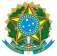 MINISTÉRIO DA EDUCAÇÃO SECRETARIA DE EDUCAÇÃO PROFISSIONAL E TECNOLÓGICA INSTITUTO FEDERAL DE EDUCAÇÃO, CIÊNCIA E TECNOLOGIA DE MATO GROSSO EDITAL Nº 171/2023 - RTR-SG/RTR-CG/RTR-GAB/RTR/IFMT/ PPGEN/CBA ANEXO IX DECLARAÇÃO DE PERTENCIMENTO ÉTNICO (INDÍGENA) Eu, liderança indígena do povo ___________________________ abaixo assinado, localizado no Município de ________________________, Estado _______________, 	DECLARO, 	junto 	ao 	Instituto 	Federal 	de 	Mato 	Grosso 	que _______________________________, Carteira de Identidade RG n° ______________, Órgão Expedidor _______, CPF nº _______________, nascido em ______________, candidato(a) ao ingresso no IFMT processo seletivo regido pelo Edital acima especificado, é INDÍGENA e mantém vínculo de participação na Comunidade, pertencente ao Povo Indígena _______________________________, mantendo laços familiares, econômicos, sociais e culturais com a referida Comunidade. Declaro, ainda, ter ciência de que as informações prestadas para o processo de análise da condição declarada por nós, acima descrita, com vistas ao ingresso pela modalidade de cotas no IFMT, são de minha inteira responsabilidade e quaisquer informações inverídicas prestadas poderão implicar no indeferimento da solicitação de vaga e na aplicação de medidas legais cabíveis. Por ser verdade, dato e assino. ________________________, _____ de _________de ______. Liderança Indígena:__________________________________ 	Nome: 	 ___________________________________________ Carteira de Identidade RG nº ___________________ CPF nº ______________________ Telefone: _____________________ Endereço: _________________________________ Assinatura: _________________________________________________________ 1/1 